EK-5- Durum Bildirir Sağlık Kurul Rapor Formatı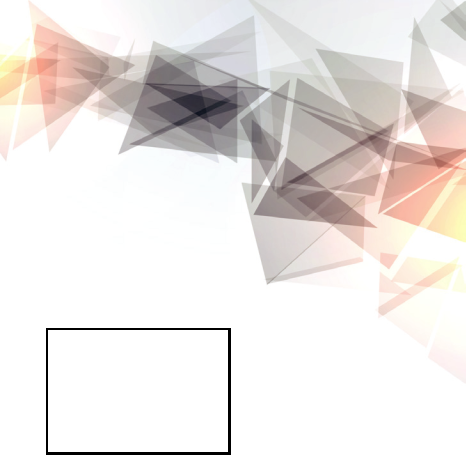 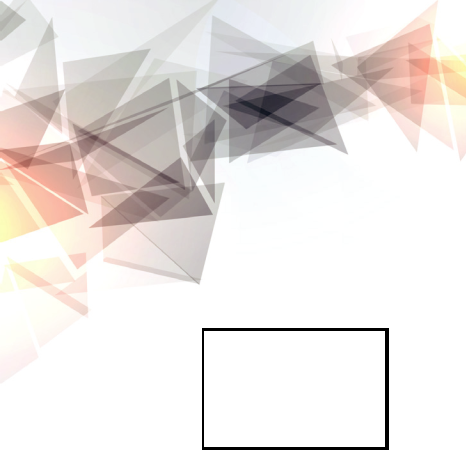 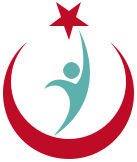 EK-5      ……………. HASTANESİ BAŞHEKİMLİĞİ/              ……………..MESUL MÜDÜRLÜĞÜDURUM BİLDİRİR SAĞLIK KURULU RAPORUHEKİM-KAŞE-İMZA	HEKİM-KAŞE-İMZA	HEKİM-KAŞE-İMZANOT: KALIN PUNTO VE ALTI ÇİZİLİ ŞEKİLDE BELİRTİLEN KISIMLARIN RAPORDA BULUNMASI MEBBİS RAM MODÜLÜNE GİRİŞ YAPILABİLMESİ İÇİN ÖNEMLİ VE ZORUNLUDUR!!!BAŞVURU SAHİBİNİN:Adı-Soyadı:T.C. Kimlik No:Baba Adı :Muayene Tarihi Saati:Doğum TarihiPoliklinik/Servis:Kurumu ve Görevi:Online Protokol No:Rapor İstek Nedeni :RAPOR TARİHİ:Tel:RAPOR NO:Adres: